Giải GDCD 6 Bài 7 Cánh Diều: Ứng phó với các tình huống nguy hiểm từ con ngườiTrả lời chi tiết các câu hỏi Bài 7: Ứng phó với các tình huống nguy hiểm từ con người trang 33-37 sách giáo khoa GDCD 6 bộ Cánh Diều giúp các em chuẩn bị bài thật tốt trước khi lên lớp.Khởi động GDCD 6 bài 7 Cánh Diều(SGK GDCD 6 Cánh Diều bài 7 trang 33)Thanh đang đi một mình trên đường thì bị một người lớn hơn bắt nạt. Em hãy giúp Thanh chợn một trong các cách xử lí sau?A. Hét to để người khác nghe thấy.B. Khóc, van xin kẻ bắt nạt.C. Bình tĩnh tìm cách thoát thân.Trả lời: Em chọn đáp án C. Bình tĩnh tìm cách thoát thânKhám phá GDCD 6 bài 7 Cánh Diều1. Tình huống nguy hiểm từ con ngườiĐọc thông tin và trả lời câu hỏi:MỘT NẠN NHÂNHành vi bắt nạt thường xảy ra ở tuổi thơ và để lại hệ quả xấu cho người bị bắt nạt. Chỉ mấy tuần sau khi H cùng gia đình chuyển đến sống ở tỉnh mới thì H bắt đầu bị bắt nạt. Khi ấy, H bắt đầu vào học lớp 5 bị bắt nạt về giọng nói vùng miền, cũng như bị trêu chọc cả về bề ngoài của cậu. Nếu H phản đổi thì ngay lập tức H bị doạ đánh. H đã bị đánh máy lần nên cậu cảm thấy sợ hãi, cô độc, chán nản và chểnh mảng học hành.“Tôi cảm thấy chẳng ai ưa tôi cả. Vì vậy tôi cũng không ưa tôi” - H kẻ lại.Trải nghiệm của H nhấn mạnh một sự thật đau lòng. Trẻ em, cùng với tất cả sự thơ ngây và non nớt trong đời, có thể trở thành nạn nhân của sự bị bắt nạt. Hành vi của những người bắt nạt có thể rất nhẫn tâm, để lại nỗi ám ảnh cho nạn nhân trong cuộc sóng.a) Những chi tiết nào trong thông tin trên cho thấy H là nạn nhân của những kẻ bắt nạt?b) Khi bị bắt nạt, H đã cảm thấy như thế nào?Gợi ý trả lời câu hỏi GDCD 6 Bài 6 trang 34a) Chi tiết: H bắt đầu vào học lớp 5 bị bắt nạt về giọng nói vùng miền, cũng như bị trêu chọc cả về bề ngoài của cậu. Nều H phản đối thì ngay lập tức H bị doạ đánh. H đã bị đánh mấy lần.b) Khi bị bắt nạt, H đã cảm thấy sợ hãi, cô độc, chán nản và chểnh mảng học hành: "Tôi cảm thấy chẳng ai ưa tôi cả. Vì vậy tôi cũng không ưa tôi” 2. Hậu quả từ những tình huống nguy hiểm từ con ngườiQuan sát hình ảnh và trả lời câu hỏi:Các hình ảnh nói về những mối nguy hiểm nào từ con người? Những hậu quả nào có thể xảy ra trong các tình huống trên?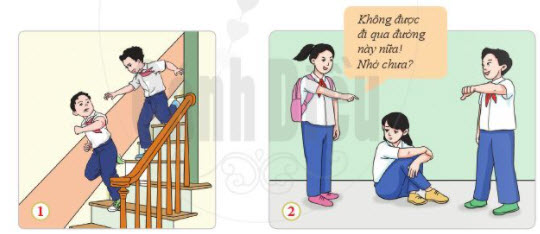 Gợi ý trả lời câu hỏi GDCD 6 Bài 6 trang 34Những hậu quả có thể xảy ra: (1) Đuổi bắt có thể gây ngã cầu thang (2) Bắt nạt có thể gây ra ám ảnh, sợ hãi ảnh hưởng về tinh thần.3. Ứng phó với tình huống nguy hiểm từ con ngườiThảo luận tình huống sau:An và Ninh đi chăn bò ở ven rừng, bỗng phát hiện thấy một vật lạ giống quả mìn. An tò mò đến gần vật lạ, sờ tay vào, định lấy đá đập thì Ninh ngăn lại và nói:Có lẽ đây là quả mìn, cậu đừng động vào. Mình đi báo cho các bác ở xã ra xử lí nhé!An tỏ vẻ khó chịu:Có gì đâu mà phải sợ, quả mìn này chắc từ lâu lắm rồi, không nổ được nữa đâu. Minh cứ cầm về nhà chơi, không sao đâu. Thấy vậy, Ninh kiên quyết không cho. An đến gần chỗ có mìn và bảo bạn chạy đi báo với Uỷ ban nhân dân xã, còn mình thì ở lại đó trông.a) An và Ninh đã gặp phải tình huống nguy hiểm gì?b) Em hãy bày tỏ ý kiến của mình về cách giải quyết của hai bạn trong tình huống trên.Gợi ý trả lời câu hỏi GDCD 6 Bài 6 trang 35a)  An và Ninh đã gặp phải tình huống nguy hiểm là gặp một quả mìn.b) Cách giải quyết của Ninh rất thoả đáng còn của An thì chủ quan vô trách nghiệm với sự an toàn của bản thân.Luyện tập GDCD 6 bài 7 Cánh DiềuGợi ý trả lời câu hỏi Luyện tập SGK GDCD 6 Bài 6 trang 36Câu 1. Nêu các tình huống nguy hiểm từ con người và hậu quả có thẻ xảy ra theo bảng dưới đây:Gợi ý:Câu 2. Trong các tình huống sau, tình huống nào gây nguy hiểm? Hậu quả của chúng là gì?A. Hưng thường đi học nhóm về muộn và đi xe đạp một mình qua quãng đường vắng.B. Nhóm bạn rủ nhau tự đón xe khách, trốn bố mẹ đến nhà một bạn cùng lớp chơi, cách nơi ở khoáng 30 km.C. Khi trực nhật, Mai sơ ý làm vỡ bình hoa trên bàn giáo viên.D. Khi bị lạc đường, Phương rất sợ nên không biết phải làm như thế nào.Gợi ý:Tình huống gây nguy hiểm là: A. Hưng thường đi học nhóm về muộn và đi xe đạp một mình qua quãng đường vắng.=> Có thể bị bắt nạt, cướp giật gây nguy hiểm đến sức khỏe và tính mạng.B. Nhóm bạn rủ nhau tự đón xe khách. trốn bố mẹ đến nhà một bạn cùng lớp chơi. cách nơi ở khoáng 30 km.=> Có thể bị bắt nạt, bắt cóc, cướp giật gây nguy hiểm đến sức khỏe và tính mạng.Câu 3. Bố mẹ đi vắng, hai anh em Minh và Ngọc ở nhà học bài. Bỗng có tiếng chuông cửa. Ngọc chạy ra thì thấy một chú tự giới thiệu là nhân viên Công ty Điện lực, đề nghị vào nhà để kiểm tra các thiết bị điện của gia đình. Ngọc định mở cửa cho chú thợ điện vào thì anh Minh liền lắc đầu từ chối và nói rằng khi bố mẹ về thì chú quay lại.a) Em có đồng ý với cách giải quyết của Minh trong tình huống trên không. Tại sao?b) Nếu Ngọc mở cửa cho chú thợ điện vào nhà khi bố mẹ đi vắng, chuyện gì có thể xảy ra?Gợi ý:a) Em đồng ý với cách giải quyết của Minh trong tình huống trên vì bạn rất cẩn thận không mở cửa cho người lạ vào nhà khi bố mẹ đi vắng.b) Nếu Ngọc mở cửa cho chú thợ điện vào nhà khi bố mẹ đi vắng, chuyện có thể xảy ra là bị bắt cóc và trộm vào nhà.Câu 4. Chiến, học sinh lớp 6A hay bắt nạt các bạn học yếu thế hơn mình, trong đó có Dương. Gần đây, Dương phải thức khuya hơn để vừa làm hết bài tập của mình, vừa chép lại bài tập về nhà vào vở cho Chiến. Trong các giờ kiếm tra, Dương phải tìm cách cho Chiến nhìn bài của mình. Cứ nghĩ đến sự đe doạ của Chiến, Dương cảm thấy rất sợ hãi và lo lắng.a) Theo em, Dương có nên im lặng và làm theo yêu cầu của Chiến không? Vì sao?b) Nếu là Dương, em sẽ xử lí tình huống này như thế nào?Gợi ý:a) Theo em, Dương không nên im lặng và làm theo yêu cầu của Chiến vì đó là hành động bắt nạt sai trái.b) Nếu là Dương em sẽ báo cáo với giáo viên để đề ra hướng giải quyết.Vận dụng GDCD 6 bài 7 Cánh DiềuGợi ý trả lời câu hỏi Vận dụng SGK GDCD 6 Bài 6 trang 371. Em hãy sưu tầm các biện pháp ứng phó khi xảy ra các tình huống nguy hiểm từ con người, ngoài những biện pháp mà em đã được học và lập thành cuốn sổ tay cá nhân.Gợi ý:Hét to, kêu cứu, tìm sự hỗ trợ của người lớn.Đánh lạc hướng đối phương.Gọi điện thoại cho người thân và các cơ quan hỗ trợ khẩn cấp (111,112, 113, 114, 115,...).Chạy đến chỗ đông người để thoát khỏi đổi tượng gây nguy hiểm.2.  Vẽ bản đồ cảnh báo nguy hiểm trên đường từ nhà em đến trường học bằng cách:- Đánh dấu vào những địa điểm không an toàn và ghi chú (bắt nạt, trêu chọc, chặn đánh....).- Lưu ý những thời điểm không an toàn khi đi một mình.- Chú ý việc cần làm để đảm bảo an toàn.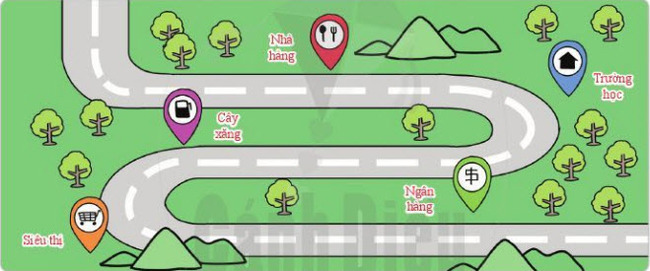 => Học sinh tự đánh dấu theo thông tin đường về nhà mình3. Xây dựng thông điệp “Vì một trường học an toàn”. Mỗi nhóm xây đựng một thông điệp theo các nội dung sau:- Các hành động gây nguy hiểm cho các bạn học sinh mà chúng tới đã chứng kiến là:...- Chúng tôi phản đối các hành động gây nguy hiểm đó, vì những hậu quả mà chúng có thẻ gây ra là:...- Chúng ta có thể cùng loại bỏ các hành động gây nguy hiểm đó bằng cách:...- Trình bày, giới thiệu thông điệp của các nhóm.- Các nhóm bình chọn thông điệp hay nhất.Gợi ý:- Các hành động gây nguy hiểm cho các bạn học sinh mà chúng tôi đã chứng kiến là: bị bắt nạt, bị trộm,..- Chúng tôi phản đối các hành động gây nguy hiểm đó, vì những hậu quả mà chúng có thẻ gây ra là ảnh hưởng tới sức khoẻ và tinh thần, tính mạng.- Chúng ta có thể cùng loại bỏ các hành động gây nguy hiểm đó bằng cách: tuyên truyền đoàn kết, vui chơi lành mạnh an toàn giữa các học sinh.~/~Với hướng dẫn trả lời các câu hỏi Bài 7: Ứng phó với các tình huống nguy hiểm từ con người trong nội dung giải bài tập SGK GDCD 6 bộ Cánh diều chi tiết do Đọc tài liệu thực hiện trên đây có thể giúp các em hiểu bài hơn. Chúc các em học tốt!Không gianỞ nhàỞ trườngỞ những nơi khácNhững nguy hiếm có thể xảy raBị trộm, xảy ra cháy nổBị bắt nạt, xảy ra tai nạn khi đùa nghịchBị bắt cóc, bắt nạtHậu qủa của tình huống nguy hiểmnguy hiểm đến tính mạngnguy hiểm đến sức khỏe, tính mạng; ảnh hưởng đến tâm lýnguy hiểm đến sức khỏe, tính mạng; ảnh hưởng đến tâm lý